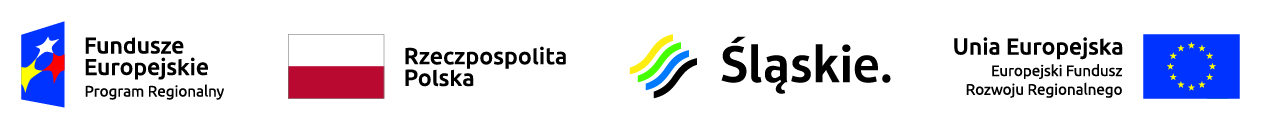 Załącznik nr 4 a do SIWZWykonawca:……………………………………………………………………………………………………………………………………………………(pełna nazwa/firma, adres)reprezentowany przez:………………………………(imię, nazwisko, stanowisko/podstawa do reprezentacji)Oświadczenie Wykonawcy/Podwykonawcy składane na podstawie art. 26 ust. 1 ustawy z dnia 29 stycznia 2004 r.  Prawo zamówień publicznych (dalej jako: ustawa Pzp), DOTYCZĄCE PRZESŁANEK WYKLUCZENIA Z POSTĘPOWANIA	na podstawie art. 24 ust. 1 pkt 15 i 22 ustawy PzpNa potrzeby postępowania o udzielenie zamówienia publicznego pn. Dostawa sprzętu medycznego w ramach projektu: „Poprawa jakości i dostępności do świadczeń zdrowotnych poprzez modernizację i doposażenie Szpitala Powiatowego w Zawierciu” – 6 pakietów, znak sprawy: DZP/PN/87/19, oświadczam, co następuje:OŚWIADCZENIA DOTYCZĄCE WYKONAWCY/PODWYKONAWCY:Oświadczam, że wobec reprezentowanego przeze mnie podmiotu wydano/nie wydano* prawomocnego wyroku sądu lub ostatecznej decyzji administracyjnej o zaleganiu 
z uiszczaniem podatków, opłat lub składek na ubezpieczenia społeczne lub zdrowotne 
i w świetle powyższego nie podlegam wykluczeniu; w przypadku wydania ww. wyroku lub decyzji W załączeniu przedkładam dokumenty potwierdzające, że  dokonałem płatności należnych podatków opłat lub składek na ubezpieczenia społeczne lub zdrowotne wraz z odsetkami lub grzywnami lub zawarłem wiążące porozumienie w sprawie spłat tych należności;2)  Oświadczam, że wobec reprezentowanego przeze mnie podmiotu nie wydano orzeczenia tytułem środka zapobiegawczego zakazu ubiegania się o zamówienia publiczne; *niepotrzebne skreślić…………….……………… (miejscowość), dnia ………….……….. r. 			               